Publicado en   el 05/12/2014 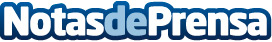 CORDIALITY, EL PROYECTO DEL SEVILLA FC PARA FOMENTAR LA TOLERANCIA EN EL FÚTBOLDatos de contacto:Nota de prensa publicada en: https://www.notasdeprensa.es/cordiality-el-proyecto-del-sevilla-fc-para Categorias: Fútbol http://www.notasdeprensa.es